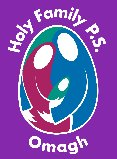              Holy Family Primary School                  Newsletter                      Friday, 15th March 2024Pupils of the Week Good Manners AwardThose chosen to receive recognition for the ‘Good Manners’ Award this week are: Junior Site: Riah Campbell, Lilly-Mae Ward, Dara Taggart, Naomi McDonagh, Rory O’Neill, Hannah Martin, Brody Watson, Ella Taggart & Isa FeganSenior Site: Danny Molloy, Cormac McWilliams, Tia Sharp, Fianna Fox, Cora Campbell, Matthew McKenna & Arsenja TrainauskasWell done everyone, we are so proud of you all.  Healthy Eaters!Junior Site: Jacob Eccles, Simon Campbell, Joe McCrossan, Khaleesi Harkin, Elena Eccles, Shay Green, Darragh Woodhead & Grace McNultySenior Site: Billy Green, Ruairi Donnell, Amelia Czapla, Alan Bedkowski, Casey Sloan & Nathan Kearney Congratulations everyone – keep up the good work!!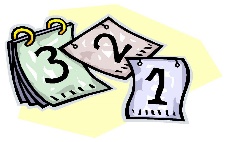 Upcoming Dates to NoteMon 18th March – St. Patrick’s Day holidaySat 23rd March – Easter Bingo Bonanza in St. Joseph’s Hall at 7.30pm. (details overleaf)Fri 29th March – Fri 5th April – Easter holidays. Pupils finish @ 12noon on Thurs 28th Mon 6th – Fri 10th May – Mid-term break. School closed for the weekWed 15th May – Sacrament of Confirmation at 5.00pm in Sacred Heart ChurchSat 18th May – First Holy Communion at 12noon in Sacred Heart ChurchOur Super Netballers!!!Huge congratulations once again to our super netballers who took part in the second heat of the Netball N.I. League on Tuesday in Omagh Station Centre. The girls had 3 wins and a draw against St. Mary’s Killyclogher A & B teams, St. Conor’s and St. Joseph’s Drumquin!!! It was an amazing display of netballing skills and we sincerely thank our after school coach Siobhan Mullin for all her hard work with the girls. Holy Family now progress to play the winners of the Mid-Ulster section in the upcoming weeks and the winners of that competition will progress to play in the N.I. Primary Schools Finals Day. Congratulations again girls – you are a credit to yourselves, your school and your families.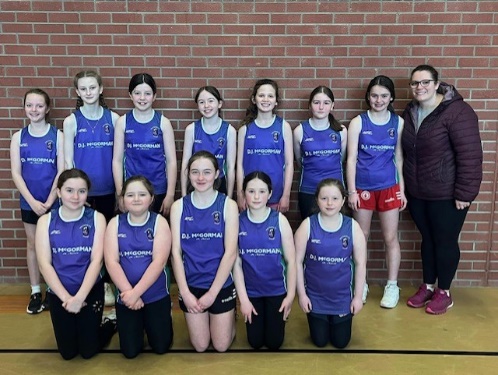 Easter Bingo Bonanza!!Our fabulous Parents’ Committee has organised an Easter Bingo Bonanza to take place on Saturday, 23rd March at 7.30pm in St. Joseph’s Hall. This promises to be a night filled with laughter, fantastic prizes and loads of fun, all while supporting our school’s fundraising efforts. There is an impressive £1000 worth of prizes up for grabs so come along and bring your friends and family members to join us for an exciting evening of Bingo!! Single book £10.00, double book £15.00.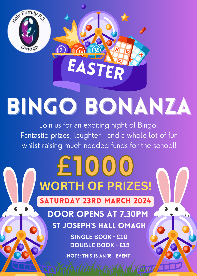 N.B. This event is strictly for individuals aged 18 and over.Save our Strule Eco-ProjectThe Yr.3 – Yr.7 pupils created beautiful, colourful posters highlighting the important ways in which we can preserve the Strule River Basin, allowing the ecosystem to flourish!! The children really threw themselves into the project and the winners were delighted to receive reusable water bottles provided by Emmett Brogan from Fermanagh & Omagh District Council. A huge thank you to everyone for taking part & congratulations to our worthy winners!!!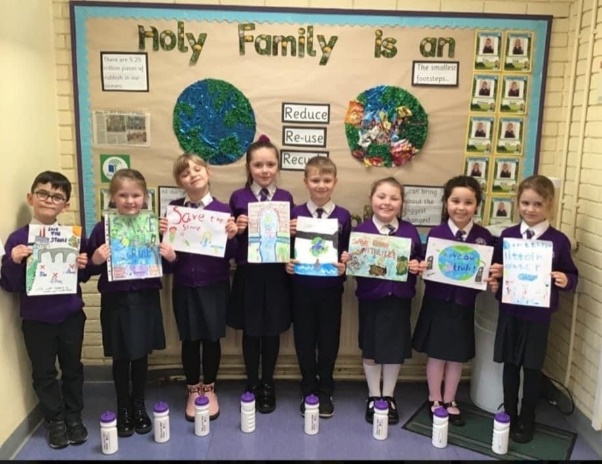 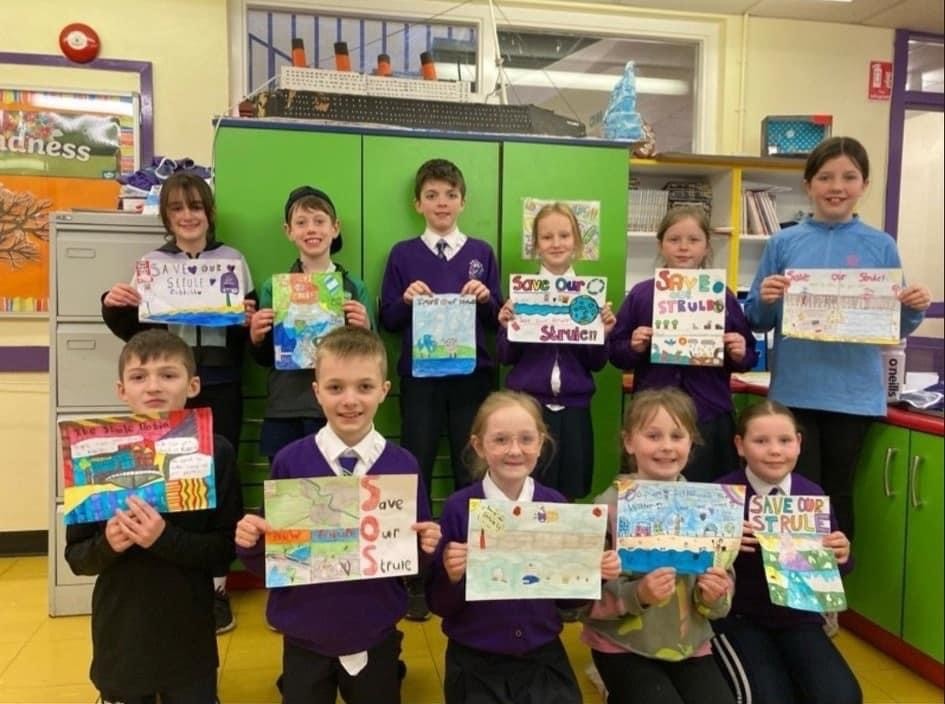 Thought of the week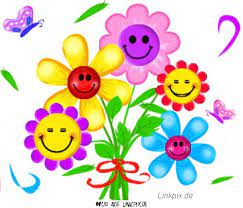               You’re only here for a short while.                   Don’t hurry, don’t worry,       and be sure to smell the flowers along the wayClassNameReasonYr.1 NCThielen DoughlasFor his excellent life cycle of a butterflyYr.1 MPJacob McAleerFor creating a beautiful symmetrical butterfly!Yr.2 EMJames McElroyFor showing the class how to make a paper boatYr.2 FMG/NCFinn O’NeillFor his amazing attitude to his workYr.3 SMThomas KearneyFor his excellent retelling of the story of St. PatrickYr.3 MCThe Whole ClassFor their fantastic St. Patrick’s Day assembly – well done superstars!!Yr.4 CMMAoife WoodheadFor her fantastic practical equal sharingYr.4 BHChloe McDonaghFor settling back into class so wellYr.5 DMCTiernan McLaughlinFor his excellent dancing during the ‘dance day’Yr.5 DMSKeelan MackeyFor his enthusiasm and excellent dance skillsYr.6 SMGLeo HylandFor making a great effort to stay focused on his work – well done!Yr.6 ZMDAvery BleakleyFor her fantastic creativity & keen interest in natureYr.7 CKAnneka SchoutenFor excellent work on ‘the circle’Yr.7 KMK/ACJessica MooreFor an excellent improvement in all aspects of her work